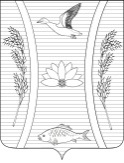 АДМИНИСТРАЦИЯ ЧЕРНОЕРКОВСКОГО СЕЛЬСКОГО ПОСЕЛЕНИЯСЛАВЯНСКОГО  РАЙОНА    ПОСТАНОВЛЕНИЕот  21 августа 2019 года                                                                                    №  172станица ЧерноерковскаяО признании утратившими силу некоторых правовых актов администрации Черноерковского сельского поселения Славянского районаВ соответствии Федеральным законом от 5 апреля 2013 года № 44-ФЗ «О контрактной системе в сфере закупок товаров, работ, услуг для обеспечения государственных и муниципальных нужд» и в целях приведения муниципальных правовых актов в соответствие с действующим законодательством  п о с т а н о в л я ю:1. Признать утратившим силу:	1) Постановление администрации Черноерковского сельского поселения Славянского района от 21 ноября 2017 года № 250 «Об утверждении Регламента организации и проведения ведомственного контроля в сфере закупок для обеспечения муниципальных нужд в отношении заказчиков администрации Черноерковского сельского поселения Славянского района».2. Общему отделу  (Кучеренко)  обнародовать настоящее постановление в установленном порядке и разместить на официальном сайте администрации Черноерковского сельского поселения Славянского района в информационно-телекоммуникационной сети «Интернет».3. Постановление вступает в силу на следующий день после его официального обнародования. Глава Черноерковскогосельского поселения							        Н.П. ДрузякаЛИСТ СОГЛАСОВАНИЯпроекта постановления администрации Черноерковского сельского поселения Славянский район от ____________ № __________«О признании утратившими силу некоторых правовых актов администрации Черноерковского сельского поселения Славянского района»Проект внесен:Финансовым отделомНачальник финансового отдела		                                 Ж.Н. ШапарьПроект согласован:Начальник  общего отдела                                                             Т.В. Кучеренко